Муниципальное бюджетное дошкольное образовательное учреждениеМБДОУ «Детский сад № 3 с.Октябрьское» Муниципальный Пригородный районУтверждаюЗаведующий МБДОУ«Детский сад№ 3 с.Октябрьское»                                                                                                  _______________Тедеева В.Е.Семинар практикум для педагогов«Экологическое воспитание в детском саду».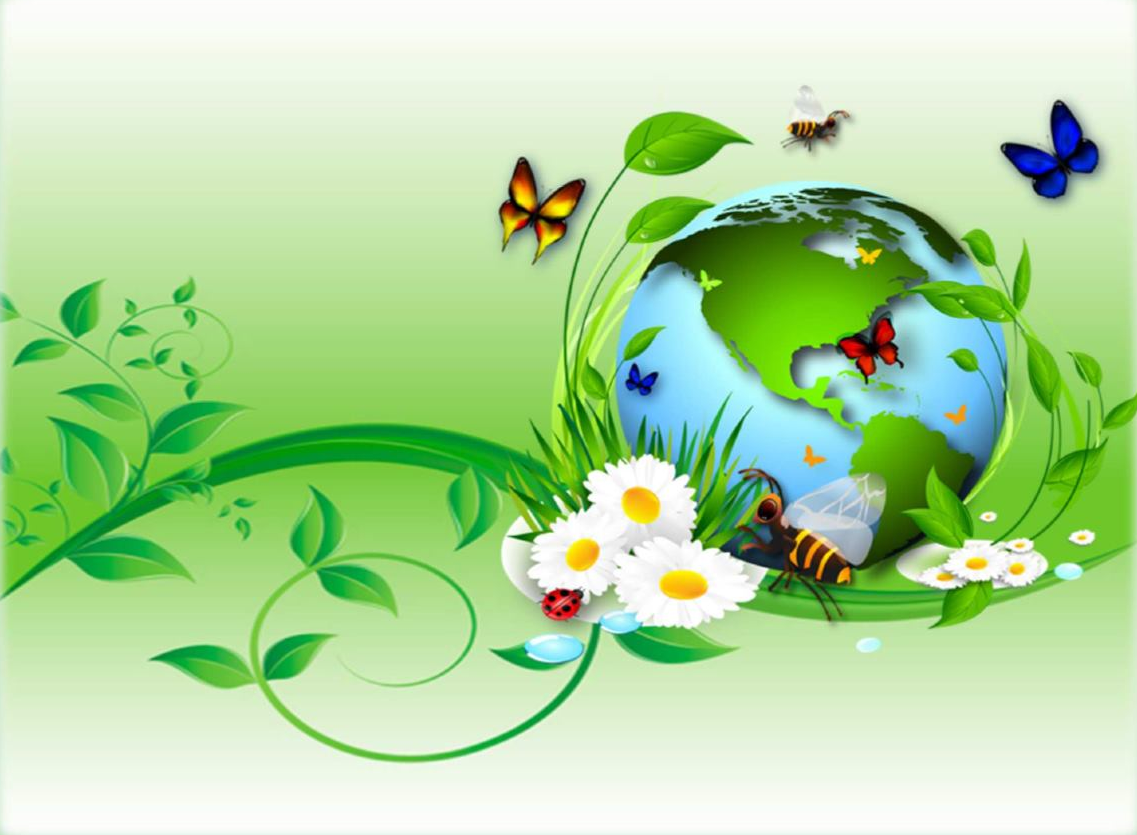 Воспитатель старшей группы : Кодзаева Л.В.                                          2024гЦель: формирование педагогической компетентности в экологическом воспитании дошкольников. Задачи:Расширить представления педагогов об экологическом воспитании дошкольников; Мотивировать на развитие творческого компонента через разработку экологического проекта Проанализировать теоретические основы создания экологической тропы на территории  детского сада;Воспитывать любовь к природе, к своему родному краю.Профилактика профессионального выгорания педагогов.Ход семинара.       Наверное, нет на Земле человека, который не интересовался бы жизнью животных, не любовался бы красотой рек, озер, цветущих лугов и не стремился бы узнать о природе как можно больше, особенно тех мест, где он родился, где живет. Каждый житель должен знать окружающий мир и стремиться к гармонии во взаимоотношениях с живой природой. Человек, вырастивший дерево, выходивший раненую птицу, никогда не сможет сломать цветущую ветку или разорить птичье гнездо. Постоянное и доброе общение с природой и должно стать важнейшей потребностью любого человека. Для того чтобы избежать угрожающих природе последствий, мы должны хорошо знать природу и ее законы, беречь и охранять ее, и конечно же, приумножать ее богатства!  Экология – наука, изучающая взаимоотношения между человеком, растительным и животным миром и окружающей средой, а так же  влияние деятельности человека на окружающую среду и живую природу.Экологическая культура включает  экологическое сознание и экологическое поведение человека. Люди, могут обладать необходимыми знаниями, но из-за  несформированности  экологической культуры, не руководствоваться ими.Экологическое образование дошкольников — это ознакомление детей с природой, в основу которого положен экологический подход, при котором педагогический процесс опирается на основополагающие идеи и понятия экологииУже с раннего детства необходимо объяснять детям, что природу нужно беречь, любить и заботиться о ней, ведь в природе все взаимосвязано.  Маленькие дети не всегда понимают, что значит, и как нужно беречь природу, поэтому основным содержанием экологического воспитания является формирование у ребенка осознанно — правильного отношения к природным явлениям и объектам, которые окружают его, и с которыми он знакомится в дошкольном детстве.      Представления ребенка о мире природы формируются на основе знаний, которые он получает. Знания несут в себе информацию о разных сторонах окружающей действительности. Чем больше разнообразной,  информации получает ребенок тем легче  ему ориентироваться в окружающем мире. Но надо понимать, что для каждого отдельного человека, понятие информативности неоднозначно: для одного данное знание информативно, а для другого — нет. Например, для ребенка двух  лет  знание  о  том,  что  животное,  которое  он  видит в  доме, называется собакой, информативно. Для пятилетнего дошкольника эти знания уже не несут в себе новую информацию. Для  каждого  человека  существует  низший  и  высший  пороги информативности знаний. Низший порог — это предел, за которым  ребенку  о  предмете  или  явлении  природы  «все  известно», это  своего  рода  фундамент,  на  котором  начинает  выстраиваться новое  знание.  Высший  порог  —  это  планка,  за которой  процесс познания труден, поскольку знания сложны для ребенка данного возраста. Особенностями дошкольного возраста являются эмоционально окрашенное восприятие материала, наглядно-образное, наглядно-чувственное восприятие окружающего мира, преобладание правополушарного типа деятельности. Особое значение в этот период жизни имеет регулярное общение с природой, построенное на ее сенсорном восприятии, а  знания  должны не только нести информацию, но вызывать эмоции.      Для детей первых семи лет жизни характерны наглядно-действенное и наглядно-образное мышление, это обязывает педагогов строить процесс обучения таким образом, чтобы основные, необходимые сведения дети усваивали не вербальным, а наглядным методом (путем запечатления реальных объектов и событий окружающего мира). В программе экологического образования дошкольников основной упор должен быть сделан на наблюдения, эксперименты и продуктивную деятельность детей в природе. Очень важно показать детям, что по отношению к природе они занимают позиции более сильной стороны и поэтому должны ей покровительствовать, должны ее беречь и заботиться о ней, а также уметь замечать действия других людей, сверстников и взрослых, давать им соответствующую нравственную оценку и по мере своих сил и возможностей противостоять действиям антигуманным и безнравственным. Необходимо помнить о том, что зачастую небрежное, а порой и жестокое отношение детей к природе объясняется отсутствием у них необходимых знаний.       Разумеется, одних знаний не достаточно для формирования у детей гуманного отношения к природе — необходимо включать их в посильную для их возраста практическую деятельность — создать условия для постоянного и полноценного общения детей с живой природой.      В предметное окружение ребенка-дошкольника входят различные объекты природы, поэтому его ознакомление с растениями, животными, явлениями неживой природы неизбежно — это естественный процесс познания окружающего мира и приобретения социального опыта.Труд в природе способствует воспитанию ответственного отношения к своим обязанностям. Но воспитать ответственное отношение к труду в природе возможно лишь при условии, если дети владеют трудовыми навыками, понимают значение своего труда. В процессе труда у детей формируют бережное, заботливое отношение к природе.Труд в природе не так значим для детей, дети не умеют системно трудится, а только выполняют трудовые поручения. Отвлекаются во время работы, не доводят начатое до конца. Вместе с тем, знают, где лежит оборудование для труда, но не умеют организовывать пространство, выбирают легкое задание, отказываясь делать то, что не любят. Это говорит о необходимости целенаправленной работы по формированию трудовых умений у детей.      Природа обладает большим психолого-педагогическим потенциалом в воспитании детей дошкольного возраста В предметное окружение ребенка-дошкольника входят различные объекты природы, поэтому его ознакомление с растениями, животными, явлениями неживой природы неизбежно — это естественный процесс познания окружающего мира и приобретения социального опыта.      В дошкольном  учреждении необходимо создать такую предметно развивающую среду, которая бы способствовала экологическому воспитанию детей.     Развивающая среда способна одновременно включить в активную познавательно-творческую деятельность всех детей группы, при условии что  эта среда имеет естественную комфортабельную, уютную обстановку, рационально-организованна, насыщенна разнообразными сенсорными раздражителями и игровыми материалами.      Предметно-развивающая среда позволяет обеспечить максимальный психологический комфорт для каждого ребенка, создать возможности для реализации его права на свободный выбор вида деятельности, степени участия в ней, способов ее осуществления и взаимодействия с окружающими. Во время наблюдений и экспериментов обогащается память ребенка, активизируются мыслительные процессы, развивается речь.       Любая развивающая предметная среда состоит из разнообразных элементов, каждый из которых выполняет свою функциональную роль. Так, например, для организации пространства в экологической комнате обосновано выделение ряда функциональных зон (обучения, коллекций, библиотеки, релаксации, игровой). Лаборатория —  элемент развивающей предметной среды — создается для исследовательской деятельности детей.Основными элементами развивающей среды в детском саду являются природно-экологические объекты, игровые и спортивные площадки, их оборудование, художественные студии и студии, где осуществляется познавательная деятельность детей; наборы игрушек, пособий; аудиовизуальные и информационные средства обучения и воспитания.      Остановимся с вами более подробно на таком элементе развивающей предметной среды как экологическая тропа. Экологическая тропа выполняет познавательную, развивающую, эстетическую и оздоровительную функции. Основной критерий выбора маршрута и объектов экологической тропы – включение в нее как можно большего количества разнообразных и привлекаемых внимание детей объектов, их доступность для дошкольниковСистема экскурсий-путешествий по экологической тропе планируется в соответствии с требованиями ФГОС, Типовой образовательной программой дошкольного воспитания и экологической программой.Экскурсии — путешествия строятся на интегративной основе: на тропе с детьми необходимо обсуждать, наблюдать, рассматривать, анализировать, играть, а свои впечатления об увиденном, дети выражают в непосредственной образовательной деятельности.Содержание экологического образования разрабатывается для каждой возрастной группы согласно возрасту детей.Работа по экологической тропе ведется в течение года, исходя из принципов сезонности. Продолжительность экскурсий — путешествий зависит от возрастных особенностей:младший возраст — 15-20 мин.старший возраст — до 30 мин.к одному или нескольким объектам.Формы работы на экологической тропе, которые педагог  может выбирать  в зависимости от  поставленных задач.Наблюдение за природой и жителями экологической тропы;Ролевые и имитационные экологические игры.Исследовательская деятельность.Ситуации эстетического восприятия природы.Дидактические экологические игры. Продуктивная и художественная деятельность.       Уважаемые педагоги! Чтобы  улучшить предметно развивающую среду в нашем дошкольном учреждении для вас объявляется конкурс  проектов «Экологическая тропа на территории ДОУ». Положения к конкурсу проектов  мы раздадим вам в конце семинара (приложение 1). Данный конкурс  — это подготовительный этап реализации проекта. Ваша задача создать дорожную карту и высказать свои идеи. Лучший проект — победитель,  мы  реализуем в нашем детском саду.Природа.Божественная, благодатная.Восхищает, преображает, перерождается.Цель человека сохранение природы! Жизнь!       Уважаемые коллеги, наш семинар подходит к концу и пора подводить итоги игры двух замечательных команд. В завершении следует отметить, что воспитание бережного и заботливого отношения к природе возможно тогда, когда дети будут располагать хотя бы элементарными знаниями о ней, овладеют несложными способами выращивания растений, ухода за животными, научатся наблюдать природу, видеть её красоту. На этой основе и формируется любовь детей к природе, родному краю, Родине. Если  педагоги обладают экологическими знаниями,  сами умеют видеть красоту природы и бережно к ней относятся, то смогут увлечь детей и сформировать в них нравственные ценности и  экологическую культуру.Спасибо всем за внимание. 